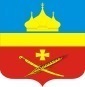 РоссияРостовская область  Егорлыкский районАдминистрация Егорлыкского сельского поселенияПОСТАНОВЛЕНИЕ«21» сентября 2017 г.                             № 313                          ст. ЕгорлыкскаяО проведении анкетирования о включении общественной территории в муниципальную программу «Формирование современной городской среды на территории Егорлыкского сельского поселения Егорлыкского района на 2018 - 2022 годы»В целях выявления мнения населения Егорлыкского сельского поселения, в соответствии с постановлением Администрации Егорлыкского сельского поселения от 12.09.2017 № 304 «Об утверждении Порядка представления, рассмотрения и оценки предложений заинтересованных лиц о включении дворовой территории и предложений граждан и организаций о включении общественной территории в муниципальную программу «Формирование современной городской среды на территории Егорлыкского сельского поселения», на основании Федерального закона от 06.10.2003 N 131-ФЗ "Об общих принципах организации местного самоуправления в Российской Федерации", руководствуясь частью 9 статьи 46 Устава муниципального образования «Егорлыкское сельское поселение», ПОСТАНОВЛЯЮ: 1. Провести на территории Егорлыкского сельского поселения анкетирование жителей с 02 октября 2017 года по 03 ноября 2017 года по форме согласно Приложению 1 к настоящему постановлению.2. Организовать проведение on-linе опроса по утвержденному тексту анкеты  на сайте Администрации Егорлыкского сельского поселения с 02 октября 2017 года по 03 ноября 2017 года.3. Провести обработку материалов анкетирования и подготовить сводную аналитическую  информацию по результатам проведенного анкетирования в срок до 10 ноября 2017 года;4. Обеспечить своевременность и  доступность  информации по результатам проведенного анкетирования.5. Назначить ответственным за проведение анкетирования заведующего сектором муниципального хозяйства Администрации Егорлыкского сельского поселения (Горностаев А.В.)6. Разместить  настоящее постановление на официальном сайте Администрации Егорлыкского сельского поселения.7. Настоящее постановление вступает в силу со дня его подписания. 8. Контроль за выполнением постановления возложить на заместителя Главы Администрации Егорлыкского сельского поселения (Димитров А.А.).Глава Егорлыкскогосельского поселения                                    		   И.И. ГулайПриложение 1к постановлениюАдминистрации Егорлыкского сельского поселенияот 21.09.2017г.  №  313АНКЕТАо включении общественной территории в муниципальную программу«Формирование  современной городской среды на территории Егорлыкского сельского поселения на 2018-2022 годы» Уважаемый житель! С 2017 года на территории Российской Федерации реализуется приоритетный проект «Формирование комфортной городской среды», в рамках которого будет произведено благоустройство общественных территорий, дворовых территорий в населенных пунктах численностью свыше 1000 человек.Администрацией Егорлыкского сельского поселения до 31 декабря 2017 года будет разработан проект муниципальной программы «Формирование современной городской среды на территории Егорлыкского сельского поселения на 2018-2022 годы», и чтобы объекты, включенные в данную программу, были действительно необходимы для большинства жителей нашего сельского поселения, просим Вас ответить на несколько вопросов. 	С информацией о муниципальной программе «Формирование современной городской среды на территории Егорлыкского сельского поселения Вы можете ознакомиться на официальном сайте администрации сельского поселения в информационно-телекоммуникационной сети «Интернет»: egorlykskoe.ruПросим заполнить анкету, указав то, что Вы считаете нужным для благоустройства населенных пунктов Егорлыкского сельского поселения! Ваше мнение очень важно для нас!Уважаемые жители Егорлыкского сельского поселения!Данную анкету вы можете заполнить в электронном виде на сайте Егорлыкского сельского поселения: egorlykskoe.ru или предоставить в администрацию Егорлыкского сельского поселения по адресу: 347660, Егорлыкский р-н, ст. Егорлыкская, пер. Грицика, 78, кабинет № 30.Справки по телефону 8(86370) 21-5-47; 8(86370) 23-8-61№п/пВопросВарианты ответаВарианты ответа№п/пВопросДа Нет1Уведомлены ли Вы о реализации на территории  Егорлыкского сельского поселения приоритетного проекта «Формирование комфортной городской среды»?2Посещаете ли Вы официальные сайты  администрации поселения, района?3Наиболее удобный для Вас способ ознакомления с информацией о реализации на территории Егорлыкского сельского  поселения муниципальной программы «Формирование современной городской среды» (варианты ответа: интернет, информационные объявления в доступных местах  или указать иное)4Какая общественная территория сельского поселения, по Вашему мнению, подлежит благоустройству в рамках муниципальной программы «Формирование современной городской среды на территории Егорлыкского сельского поселения на 2018-2022 годы»:- Детская площадка, ст. Егорлыкская, ул. Элеваторная, 4-аДаНет4Какая общественная территория сельского поселения, по Вашему мнению, подлежит благоустройству в рамках муниципальной программы «Формирование современной городской среды на территории Егорлыкского сельского поселения на 2018-2022 годы»:- Детская площадка, ст. Егорлыкская, ул. Элеваторная, 4-а4Какая общественная территория сельского поселения, по Вашему мнению, подлежит благоустройству в рамках муниципальной программы «Формирование современной городской среды на территории Егорлыкского сельского поселения на 2018-2022 годы»:- Детская площадка, ст. Егорлыкская, ул. Элеваторная, 4-а4-  Детская площадка, ст. Егорлыкская, ул. Профсоюзная, 2-а4-  Детская площадка, ст. Егорлыкская, пер. Первомайский, 1-г4- иные (могут быть указаны парки, спортивные площадки, территории прилегающие к общественным объектам, пустыри)5.Планируете ли Вы принять участие в реализации мероприятий по благоустройству общественных территорий Егорлыкского сельского поселения: ДаНет5.- трудовое участие5.- финансовое участие